Отдавая ребенка в детский сад, абсолютно все родители волнуются, будет ли малышу там хорошо, как к нему будут относится, как его примет коллектив, хорошее ли питание в детском саду. Хочется отметить, что организация питания в детском саду контролируется многими законодательными актами и государственными органами, поэтому поставлена на достаточно высокий уровень. К меню питания детей в детском саду установлены особые требования, которые предусматривают размер порций, количество калорий, жиров, белков, углеводов, то есть учитывают потребности детского организма определенного возраста. Но это в детском саду. А дома???В наше время - время рекламы чипсов, сухариков, чупа-чупсов, газированной воды и т.д., у детей формируются искаженные взгляды на питание. Родители зачастую также не способствуют формированию взглядов на правильное питание. Во многих семьях привыкли кушать соленое, жареное, жирное, сладкое. Многие кормят детей однотипно: в лучшем случае, котлеты и картошка, в худшем - сосиски, макароны, пельмени. Такие  дети и в садике отказываются от овощных блюд, рыбы, кисломолочной продукции, запеканок. Все это  актуализируется регистрируемыми в настоящее время показателями заболеваемости детей,  избыточной массой тела, ожирением, сахарным диабетом, пищевой аллергией. Здоровое питание - одно из базовых условий формирования здоровья детей, их гармоничного роста и развития.С целью формирования у детей дошкольного возраста основных поведенческих навыков, направленных на здоровое питание и профилактику нарушений здоровья, обусловленных нездоровым питанием, в рамках федерального проекта «Укрепление общественного здоровья» национального проекта «Демография» педагоги  МБДОУ № 29 г. Азова прошли обучение по санитарно-просветительской программе «Основы здорового питания для дошкольников». В обучении приняли участие 18 педагогов.В  программе были  представлены рекомендации по выработке у детей обязательных навыков соблюдения правил личной гигиены, здорового питания и стереотипов здорового пищевого поведения; информация необходимая родителям и педагогам, а также лицам, занятым в сфере ухода и присмотра за детьми навыков организации здорового питания, в том числе, в условиях самоизоляции.После окончания обучения, педагогами были проведены занятия по основам здорового питания в группах среднего и старшего дошкольного возраста.Всего профилактической работой было охвачено  333 воспитанника. 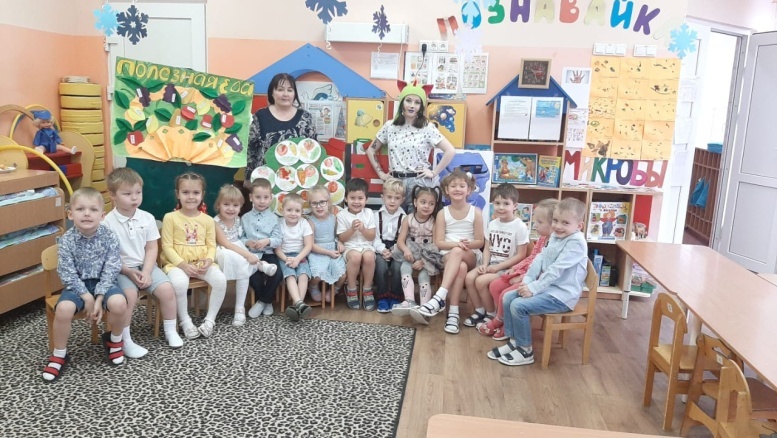 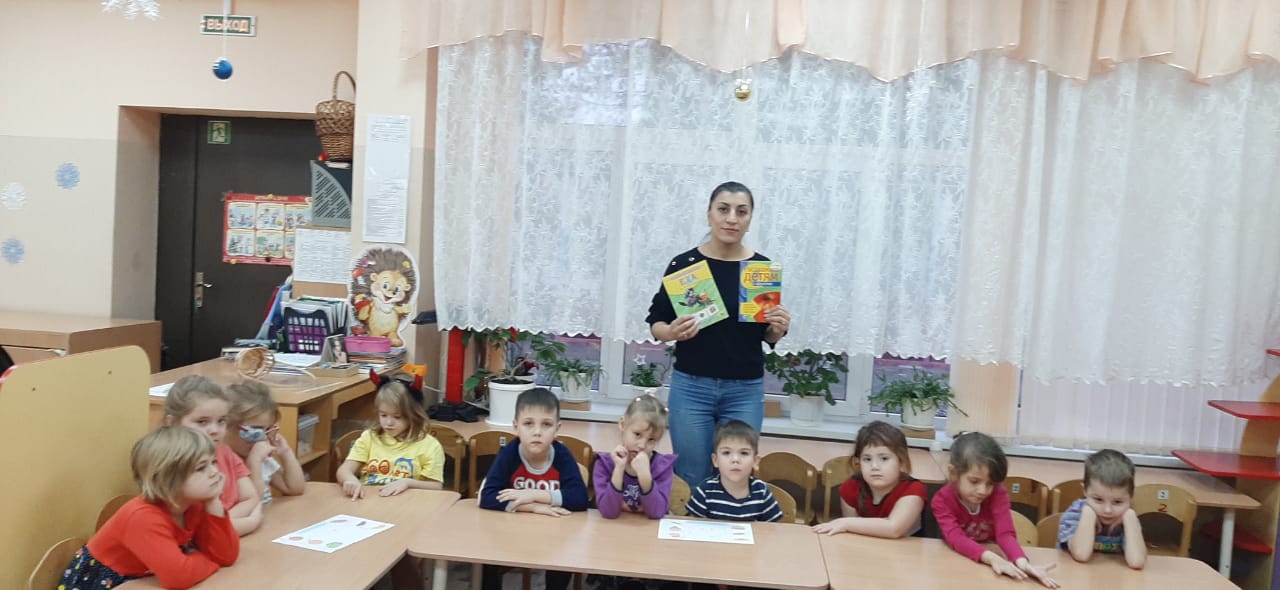 Занятия позволили в легкой игровой форме  расширить и уточнить представления у детей о продуктах, приносящих пользу организму, о правилах рационального здорового питания, о группах витаминов, о пользе и разнообразии каш.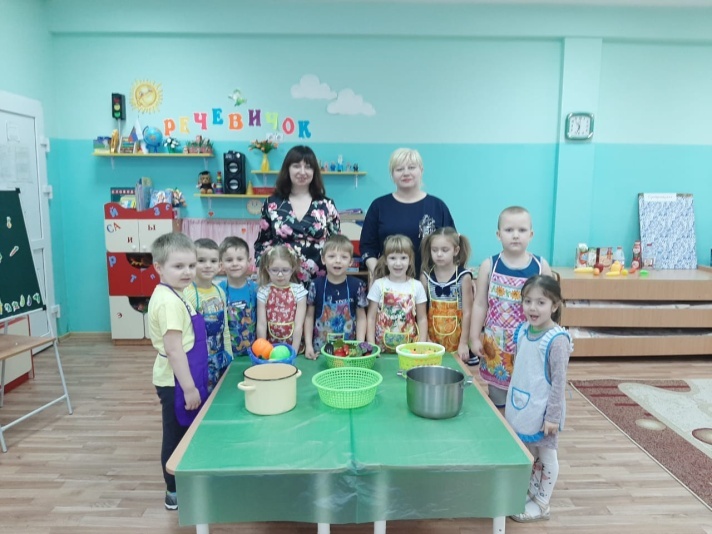 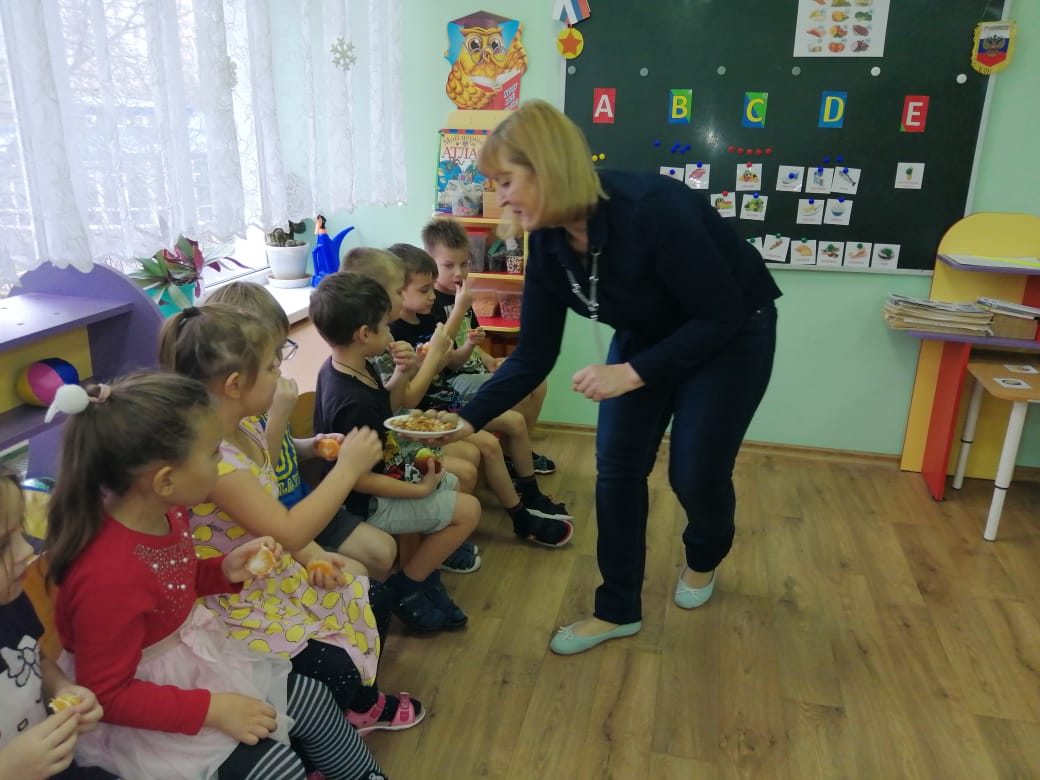  Воспитатели подошли к проведению занятий творчески. Водной группе в  гости к детям приходила Бактерия, которую поселили в кисломолочные продукты. В другую группу  пришла Витаминка и прилетал  Карлсон, которому ребята предложили сладкие и полезные заменители тортам и варенью. 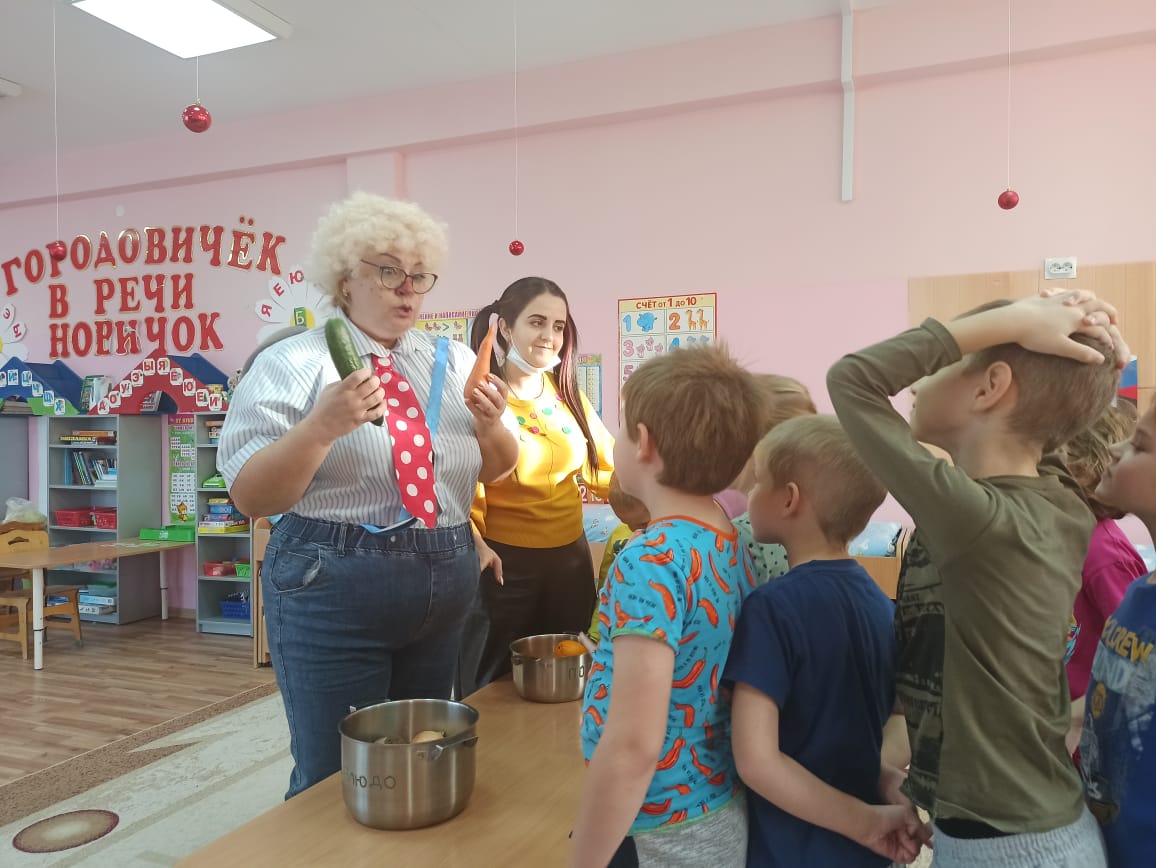 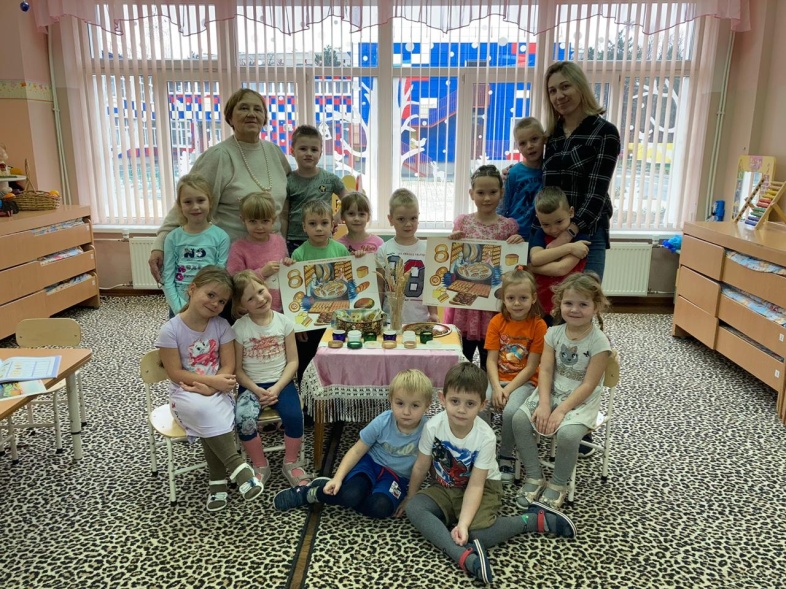 Воспитанники подготовительных к школе групп  узнали, в каких продуктах содержатся витамины разных групп и какую пользу организму они приносят. 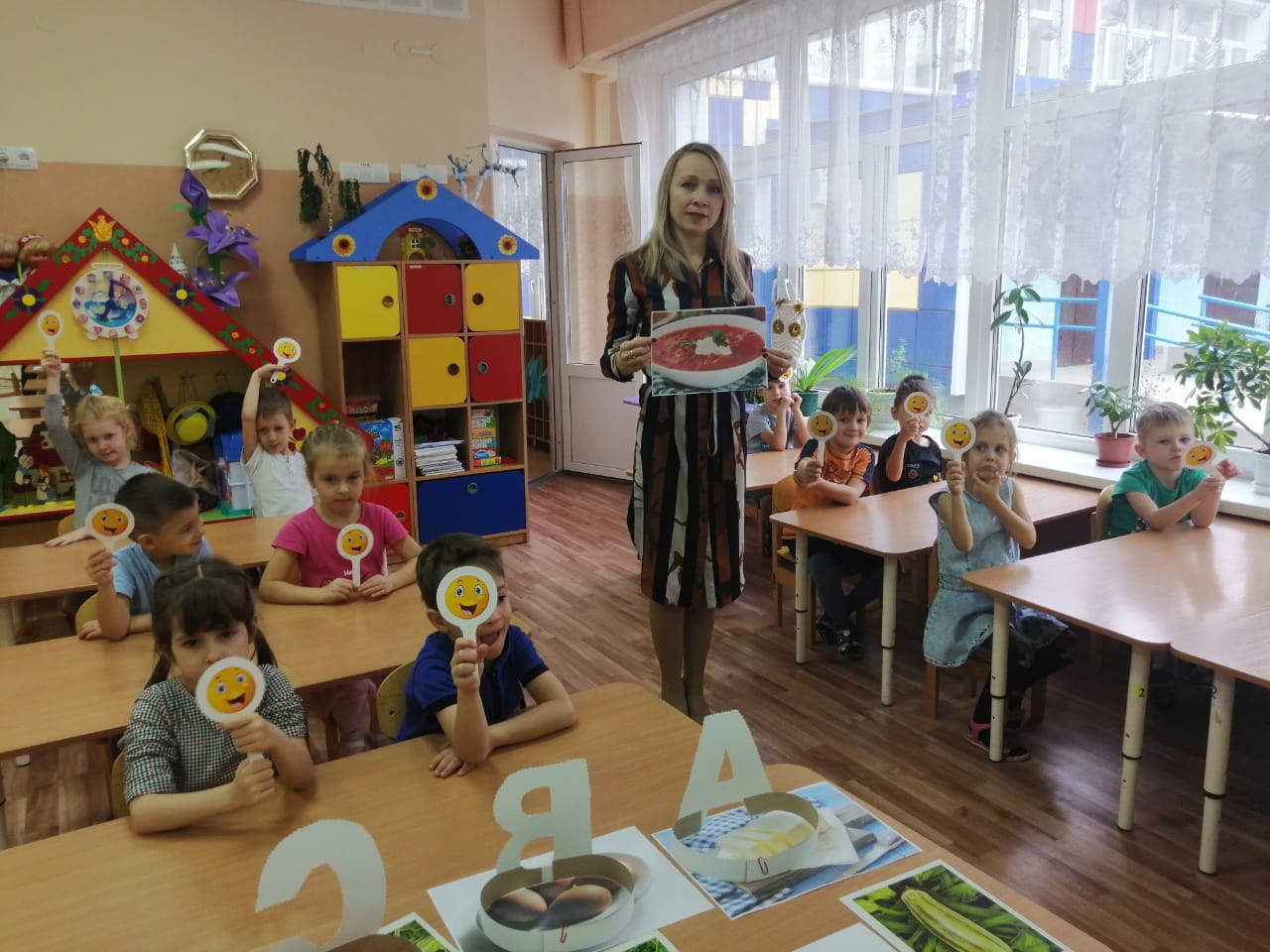 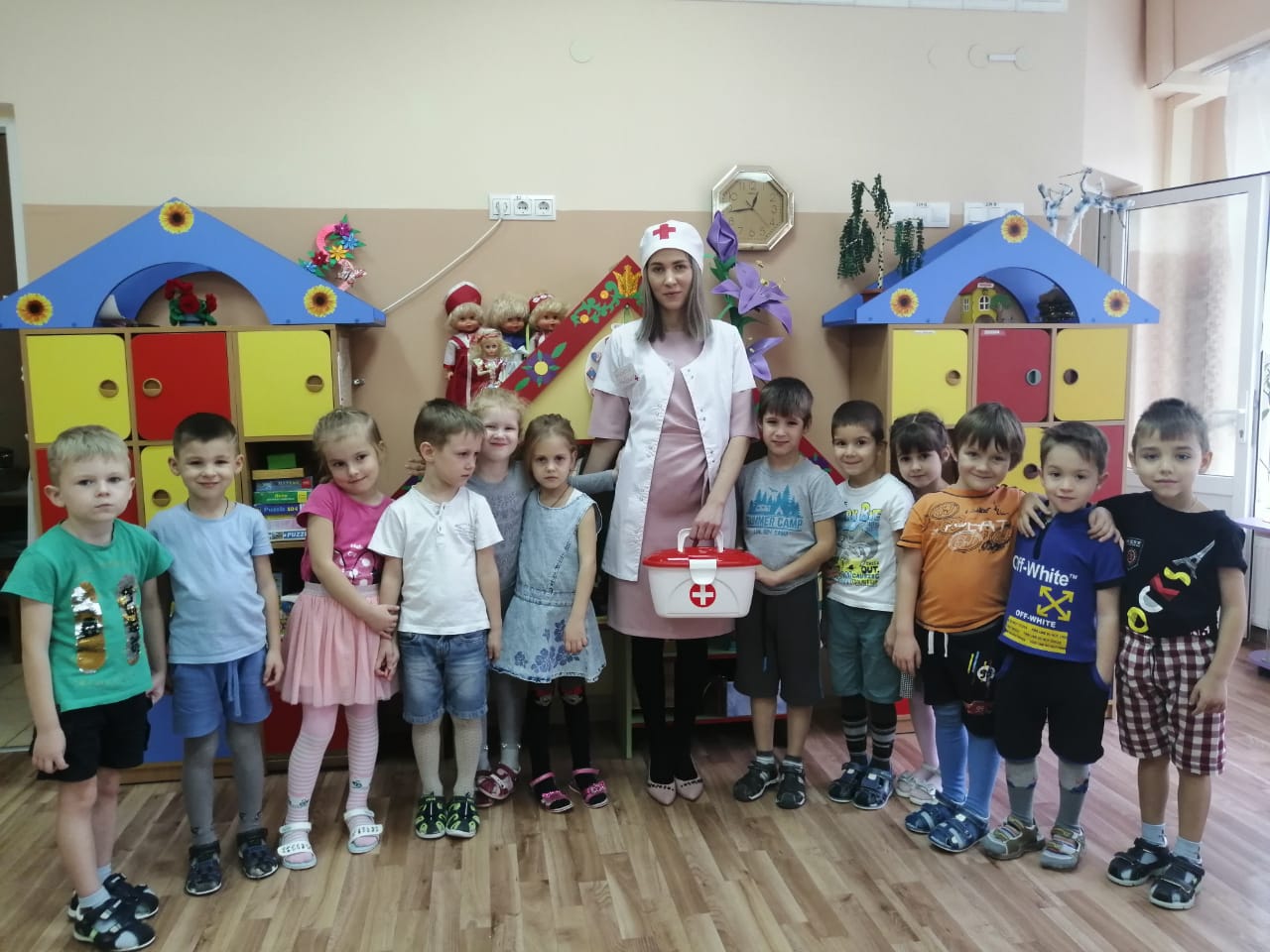 С закрытыми глазами ребята пробовали полезные продукты и отгадывали их по вкусу. Юные артисты нашего детского сада инсценировали сказку «Доктор Айболит» на новый лад, с уклоном на правильное питание.                                                                                                                                                   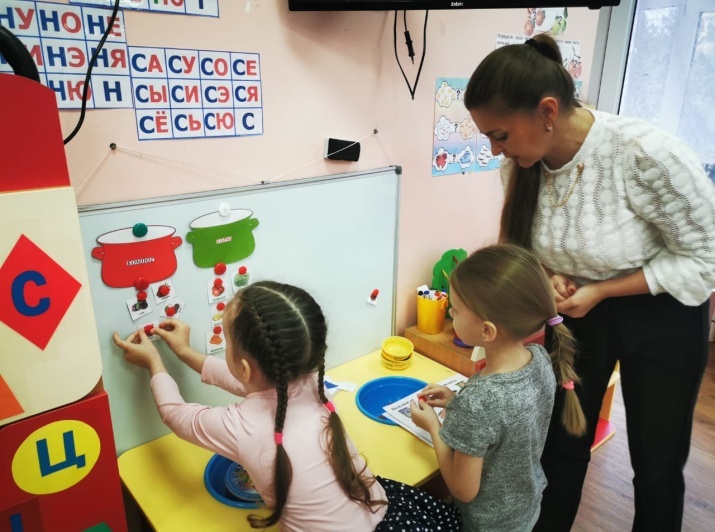 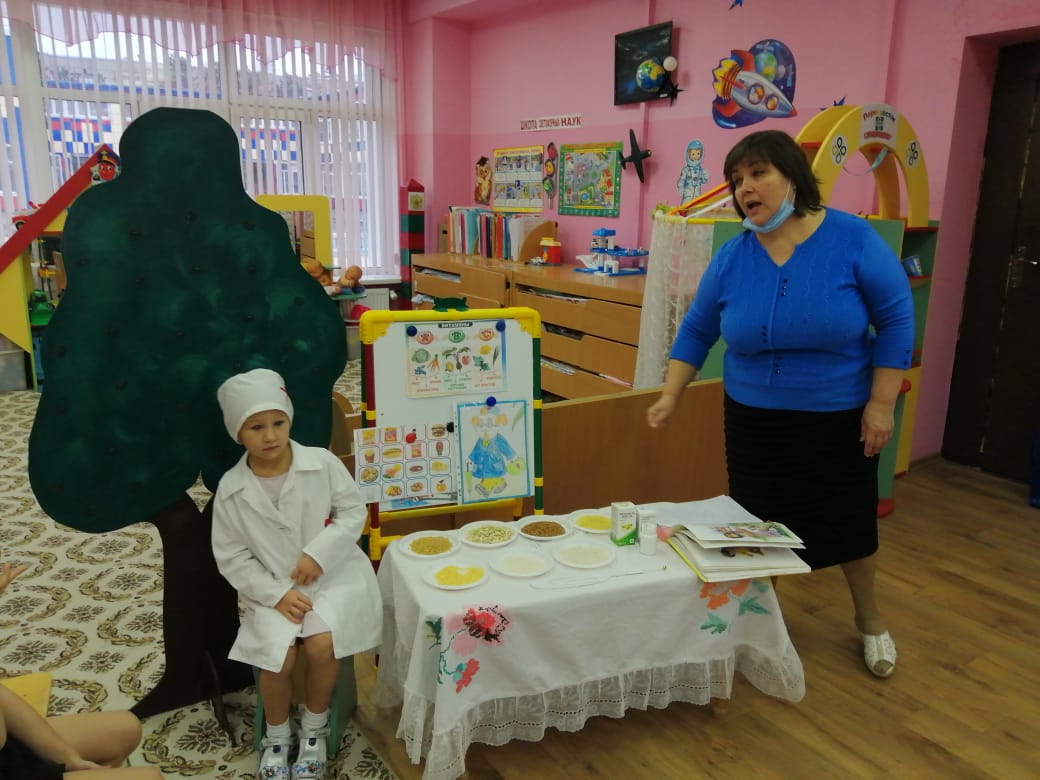 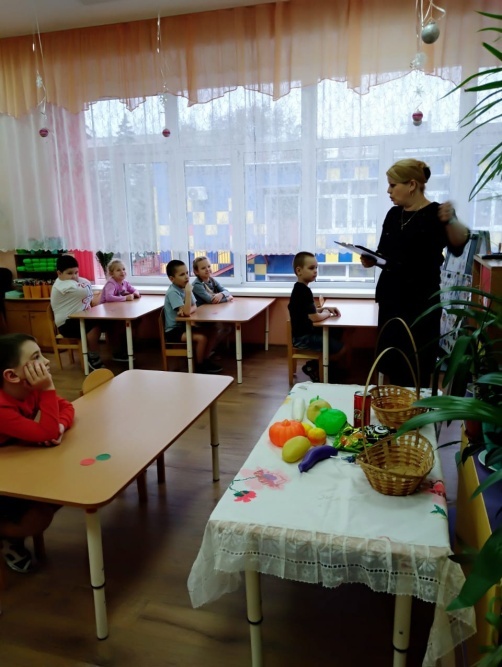 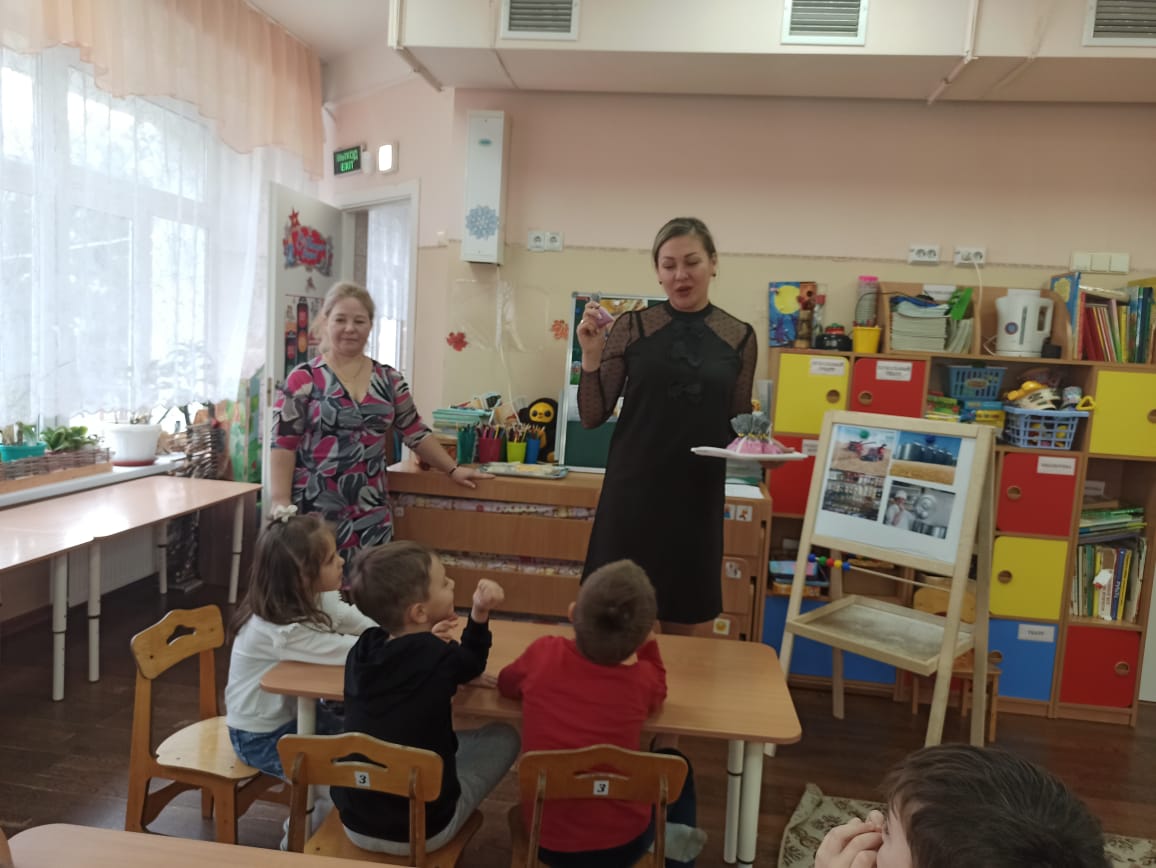 Неделя, посвященная формированию  основ правильного питания у дошкольников, прошла интересно, вкусно и познавательно. Воспитанники МБДОУ № 29 г. Азова усвоили, что правильное питание-это такое питание, которое улучшает и укрепляет здоровье, придает силы и предупреждает болезни. От того, как наши дети питаются, во многом зависит состояние их здоровья, трудоспособность и защитные возможности организма. Только умеренное сбалансированное питание может стать гарантией долгих лет жизни, как в  известной мудрости: «Нужно есть, чтобы жить, а не жить, чтобы есть».